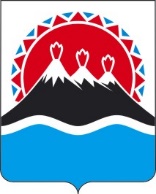 П О С Т А Н О В Л Е Н И ЕПРАВИТЕЛЬСТВАКАМЧАТСКОГО КРАЯПРАВИТЕЛЬСТВО ПОСТАНОВЛЯЕТ:1. Внести в постановление Правительства Камчатского края от 09.01.2019 № 1-П «Об утверждении Порядка организации ярмарок на территории Камчатского края и продажи товаров (выполнения работ, оказания услуг) на них, а также требований к организации продажи товаров и выполнения работ, оказания услуг на ярмарках, организуемых на территории Камчатского края» следующие изменения:наименование изложить в следующей редакции:«Об утверждении Порядка организации ярмарок на территорииКамчатского края и продажи товаров (выполнения работ, оказания услуг) на них, а также требований к организации продажи товаров и выполнения работ, оказания услуг на ярмарках, организуемых на территории Камчатского края»;в части 25 раздела 2 приложения после слов «о проведении ярмарки» дополнить словами «без проведения торгов», дополнить абзацем следующего содержания:«Решение (разрешение) о проведении ярмарки по результатам проведения торгов принимается в форме правового акта уполномоченного органа в срок, не превышающий 45 дней со дня поступления заявки.».2. Настоящее постановление вступает в силу  через 10 дней после дня его официального опубликования. [Дата регистрации] № [Номер документа]г. Петропавловск-КамчатскийО внесении изменений в постановление Правительства Камчатского края от 09.01.2019 № 1-П «Об утверждении Порядка организации ярмарок на территории Камчатского края и продажи товаров (выполнения работ, оказания услуг) на них, а также требований к организации продажи товаров и выполнения работ, оказания услуг на ярмарках, организуемых на территории Камчатского края»Председатель Правительства Камчатского края[горизонтальный штамп подписи 1]Е.А. Чекин